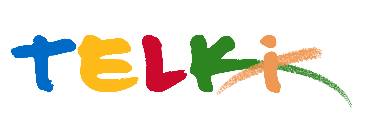 Telki Község Önkormányzata2089 Telki, Petőfi u.1.Telefon: (06) 26 920 801E-mail: hivatal@telki.huwww.telki.huELŐTERJESZTÉS Telki 7/1 hrsz beépítetlen telek értékesítésének kérdéseA napirendet tárgyaló ülés dátuma: 			2022.04.26.A napirendet tárgyaló ülés: 				Pénzügyi Bizottság, Képviselő-testület Előterjesztő: 						Deltai Károly polgármesterAz előterjesztést készítette: 				dr. Lack Mónika jegyző		 A napirendet tárgyaló ülés típusa: 			nyílt / zárt A napirendet tárgyaló ülés típusa:			rendes / rendkívüliA határozat elfogadásához szükséges többség típusát: egyszerű / minősített A szavazás módja: 					nyílt / titkos 1. Előzmények, különösen az adott tárgykörben hozott korábbi testületi döntések és azok végrehajtásának állása: ---2. Jogszabályi hivatkozások: 3.Költségkihatások és egyéb szükséges feltételeket, illetve megteremtésük javasolt forrásai: 4. Tényállás bemutatása: Írásbeli megkeresés érkezett az önkormányzat felé a Telki 7/2 hrsz-ú ( 1079 m2 alapterületű ) ingatlan tulajdonosaitól, hogy a Rákóczi utcára nyíló ingatlanukat szeretnék megosztani és a megosztást követően az így kialakult ingatlant értékesíteni kívánják.Jelenleg az ingatlan közterületről csak a Rákóczi utca felől megközelíthető. A Tölgyfa köz felé történő megközelítést az önkormányzat tulajdonában lévő 7/1 hrsz-ú ( beépítetlen területű ) ingatlan akadályozza jelenleg.A beadvány alapján a kérelmezők a 7/1 hrsz-ú ingatlan átminősítésének lehetőségét- mely a Helyi Építési Szabályzat módosítását tenné szükségessé, vagy amennyiben a képviselő-testület ezt nem támogatja az önkormányzati tulajdonú ingatlan megvásárlásának lehetőségét vetették fel.A főépítész előzetesen véleményezte a beadványt és az önkormányzat részére egyéb érdekek hiányában a 7/1 hrsz-ú ingatlan értékesítésének lehetőségét támogatja.Ebben az esetben a kérelmező telkéhez csatolva és a telekosztás során egy a Tölgyfa közre nyíló önálló telek ingatlan kerülne kialakításra.Kérem a képviselő-testületet a kérdés megvizsgálására.Telki, 2022. április 21.Deltai KárolyPolgármesterHatározati javaslatTelki község Önkormányzat Képviselő-testülete/2020.(IV.  .) Önkormányzati számú Telki 7/1 hrsz beépítetlen telek értékesítésének kérdéseTelki község Önkormányzat Képviselő-testülete úgy határozott, hogy Valki Andrea és Bendik tamás kérelmezők beadványát támogatja. Elvi hozzájárulását adja az önkormányzat tulajdonában lévő Telki 7/1 hrsz-ú ingatlan értékesítéséhez.Az értékesítendő ingatlan vételárát ……………….- Ft-ban határozza meg.Felelős:              PolgármesterHatáridő:          azonnal                        